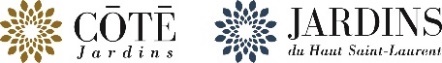 ParticularitésRTMHPLundi2 juilletDînerSoupe tomates et vermicellesMCF : juste bouillon●●●Lundi2 juilletDînerBurger de poulet garni de laitue et de tomates,p. de terre grecque●●Lundi2 juilletDînerBoulettes de porc au cari sur riz aux poivrons●●●Lundi2 juilletDînerP. de terre purée●●●●Lundi2 juilletDînerLégumes du chef●●●Lundi2 juilletDînerSalade de chou●●Lundi2 juilletDînerPouding coconut●●●●●Lundi2 juilletSouperCrème de légumes●●●●●Lundi2 juilletSouperFèves au lard et saucisses à l’érableH : fèves au lard écrasées permis●●●Lundi2 juilletSouperCrevettes et fusillis en salade●●Lundi2 juilletSouperP. de terre purée ●●●●Lundi2 juilletSouperMacédoine●●●Lundi2 juilletSouperDesserts variésM : voir desserts permis●●●Lundi2 juilletSouperMardi2 juilletDînerPotage poireau et pomme de terre●●●●●Mardi2 juilletDînerSalade repas au poulet●●Mardi2 juilletDînerSauté de porc thaïlandais sur riz●●●Mardi2 juilletDînerPurée de légumes ●●●●Mardi2 juilletDînerJardinière de légumes●●●Mardi2 juilletDînerCarré aux dattesM : avec lait/crème●●●Mardi2 juilletDînerMardi 2 juilletSouperSoupe poulet et nouilles●●●Mardi 2 juilletSouperSteak haché, sauce vin rouge et champignons●●●Mardi 2 juilletSouperFondue parmesan, salade de betteraves et salade de tomate et concombreM : pas de salade●●●Mardi 2 juilletSouperP. de terre purée à la ciboulette ●●●●Mardi 2 juilletSouperBouquetière de légumes●●●Mardi 2 juilletSouperGâteau aux carottes●●●Mardi 2 juilletSouperMercredi2 juilletDînerSoupe riz et légumesMCF : juste bouillon●●●Mercredi2 juilletDînerLasagne à la viandeM : pas de fromage●●●Mercredi2 juilletDînerAssiette de viandes froides, sal. p.d.t. et marinadesM : pas de salades ni marinades●●●Mercredi2 juilletDînerP. de terre purée ●●●●Mercredi2 juilletDînerCarottes et petits pois ●●●Mercredi2 juilletDînerLaitue croquante ●●Mercredi2 juilletDînerPouding aux pommes, sauce au caramel●●●Mercredi2 juilletSouperPotage crécy (carottes)●●●●●Mercredi2 juilletSouperBlanquette de saumon●●●Mercredi2 juilletSouperSandwich grillé aux œufs et fromage●●Mercredi2 juilletSouperP. de terre rissolées●●●Mercredi2 juilletSouperP. de terre purée ●●●●Mercredi2 juilletSouperLégumes du jour●●●Mercredi2 juilletSouperTarte au chocolat●●●Jeudi2 juilletDînerCrème potagère●●●●●Jeudi2 juilletDînerGratin de pomme de terre au bœuf haché et au chouM : pas de fromage●●●Jeudi2 juilletDînerCouscous aux légumes●●●Jeudi2 juilletDînerP. de terre purée●●●●Jeudi2 juilletDînerCocktail de légumes●●●Jeudi2 juilletDînerGâteau à l'orange et pavotH : écrasé à la fourchette + crème/lait●●●●Légende       R : régulière  T : tendre  M : molle H : hachée   P : purée   ● : permis  MCF : molle coupée fin  Légende       R : régulière  T : tendre  M : molle H : hachée   P : purée   ● : permis  MCF : molle coupée fin  Légende       R : régulière  T : tendre  M : molle H : hachée   P : purée   ● : permis  MCF : molle coupée fin  Légende       R : régulière  T : tendre  M : molle H : hachée   P : purée   ● : permis  MCF : molle coupée fin  Légende       R : régulière  T : tendre  M : molle H : hachée   P : purée   ● : permis  MCF : molle coupée fin  Légende       R : régulière  T : tendre  M : molle H : hachée   P : purée   ● : permis  MCF : molle coupée fin  Légende       R : régulière  T : tendre  M : molle H : hachée   P : purée   ● : permis  MCF : molle coupée fin  Légende       R : régulière  T : tendre  M : molle H : hachée   P : purée   ● : permis  MCF : molle coupée fin  ParticularitésRTMHPJeudi2 juilletSouperSoupe bœuf et coquilles●●●Jeudi2 juilletSouperPâté chinois, betteraves marinéesM : pas de betteraves●●●Jeudi2 juilletSouperFilet de basa meunière, sauce tartare●●●Jeudi2 juilletSouperP. de terre purée●●●●Jeudi2 juilletSouperMélange de légumes d'été●●●Jeudi2 juilletSouperBlanc manger et coulis de fruits●●●●●Jeudi2 juilletSouperVendredi2 juilletDînerPotage Dubarry (chou-fleur)●●●●●Vendredi2 juilletDînerPoulet grillé aux épinards, sauce à la crème et au vin blanc●●●Vendredi2 juilletDînerSandwichs assortis et salade d’orzo M : pas de salade ●●●Vendredi2 juilletDînerP. de terre purée ●●●●Vendredi2 juilletDînerLégumes du jour●●●Vendredi2 juilletDînerRenversé à la rhubarbe et jello cerise●●●Vendredi2 juilletDînerVendredi2 juilletSouperSoupe aux légumesMCF : juste bouillon●●●Vendredi2 juilletSouperPain doré, fromage et fruits M : voir fruits permis●●●Vendredi2 juilletSouperPenne à la saucisse italienne●●●Vendredi2 juilletSouperP. de terre purée●●●●●Vendredi2 juilletSouperNavet ●●●Vendredi2 juilletSouperMousse à la mandarine●●●●●Vendredi2 juilletSouperSamedi2 juilletDînerSoupe à l'orgeMCF : juste bouillon si mcx tomate●●●Samedi2 juilletDînerCubes de porc sauce crème dijonnaise●●●Samedi2 juilletDînerLinguinis aux fruits de mer safranés●●Samedi2 juilletDînerP. de terre purée ●●●●Samedi2 juilletDînerLégumes assaisonnés●●●Samedi2 juilletDînerGâteau à la salade de fruits●●●Samedi2 juilletDînerSamedi2 juilletSouperCrème de tomates●●●●●Samedi2 juilletSouperPain de viande caramélisé●●●Samedi2 juilletSouperPaëlla espagnole●●Samedi2 juilletSouperPurée de légumes●●●●Samedi2 juilletSouperMacédoine ●●●Samedi2 juilletSouperPouding caramel●●●●●Samedi2 juilletSouperDimanche2 juilletDînerCrème de brocoli●●●●●Dimanche2 juilletDînerFilet de porc glacé à l’érable●●●Dimanche2 juilletDînerHachis parmentier●●●Dimanche2 juilletDînerP. de terre purée●●●●Dimanche2 juilletDînerOrge pilaf aux lardons, jardinière de légumes  ●●●Dimanche2 juilletDînerSalade du chef●●Dimanche2 juilletDînerGâteau au fromage●●●Dimanche2 juilletSouperSoupe au chouMCF : juste bouillon si mcx tomate●●●Dimanche2 juilletSouperFrittata estivale●●●Dimanche2 juilletSouperÉmincé de poulet aux ananas de Mme Marceau●●●Dimanche2 juilletSouperP. de terre purée●●●●Dimanche2 juilletSouperHaricots verts●●●Dimanche2 juilletSouperPouding au pains/multiphase : non permis●●●Légende       R : régulière  T : tendre  M : molle H : hachée   P : purée   ● : permis  MCF : molle coupée fin  Légende       R : régulière  T : tendre  M : molle H : hachée   P : purée   ● : permis  MCF : molle coupée fin  Légende       R : régulière  T : tendre  M : molle H : hachée   P : purée   ● : permis  MCF : molle coupée fin  Légende       R : régulière  T : tendre  M : molle H : hachée   P : purée   ● : permis  MCF : molle coupée fin  Légende       R : régulière  T : tendre  M : molle H : hachée   P : purée   ● : permis  MCF : molle coupée fin  Légende       R : régulière  T : tendre  M : molle H : hachée   P : purée   ● : permis  MCF : molle coupée fin  Légende       R : régulière  T : tendre  M : molle H : hachée   P : purée   ● : permis  MCF : molle coupée fin  Légende       R : régulière  T : tendre  M : molle H : hachée   P : purée   ● : permis  MCF : molle coupée fin  